УПРАВЛЕНИЕ КУЛЬТУРЫ АДМИНИСТРАЦИИ округа  МУРОММуниципальное  бюджетное  учреждение дополнительного  образования Детская художественная школа имени И.С.КуликоваРАБОЧАЯ    ПРОГРАММА дополнительная предпрофессиональная общеобразовательнаяпрограмма в области искусств «Живопись» Предметная область ПО.01. Художественное творчествоЖИВОПИСЬ4 – 8  классыпо учебному плануПО.01.УП.05МУРОМ2019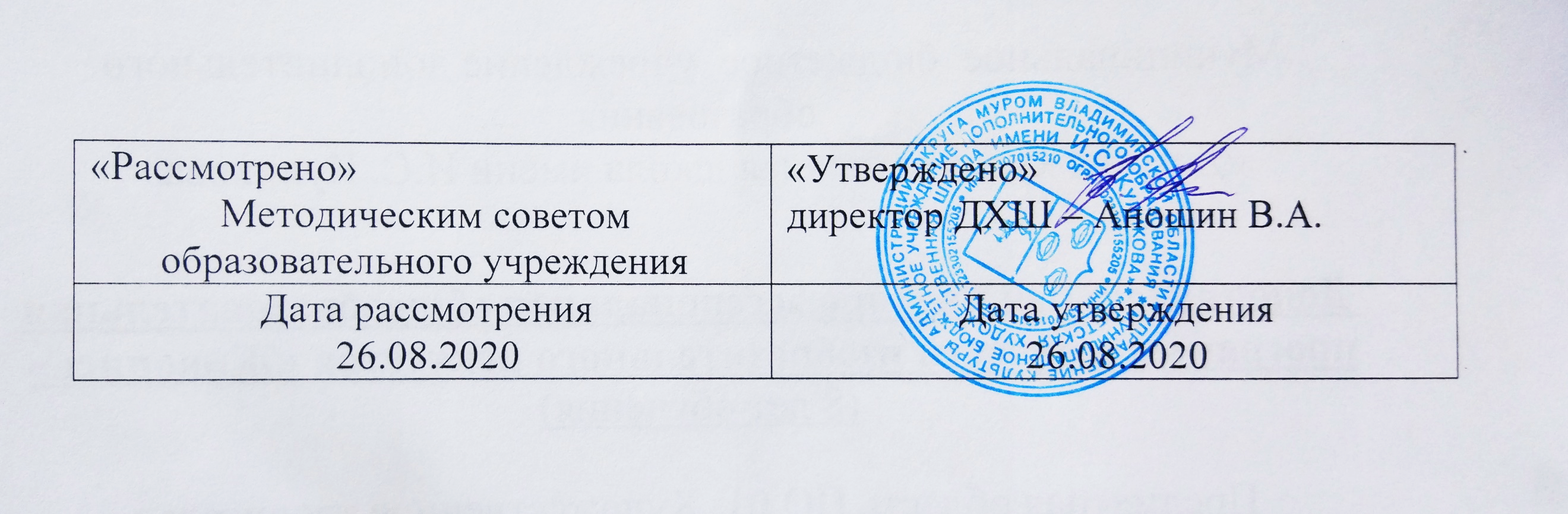 СТРУКТУРА   ПРОГРАММЫI.       Пояснительная запискаХарактеристика учебного предмета, его место и роль в образовательном процессеПрограмма учебного предмета «Живопись» разработана на основе и с учетом федеральных государственных требований к дополнительным предпрофессиональным общеобразовательным программам в области изобразительного искусства «Живопись».Содержание программы отвечает целям и задачам, указанным в федеральных государственных требованиях.Программа строится на раскрытии нескольких ключевых тем. Содержание тем постепенно усложняется с каждым годом обучения.Основу программы «Живопись» составляют цветовые отношения, строящиеся на цветовой гармонии, поэтому большая часть тем в данной программе отводится цветовым гармониям.Натюрморт – один из главных компонентов обучения рисовальной и живописной грамоте. От того, как поставлена постановка в качестве задания, во многом зависит его художественное решение. Это необходимо знать и учитывать в педагогической практике. Включены темы «Фигура человека», «Гризайль», в старших классах - «Интерьер».Программа «Живопись» тесно связана с программами по рисунку, станковой композиции, с пленэром. В каждой из этих программ присутствуют взаимопроникающие элементы: в заданиях по академическому рисунку и станковой композиции обязательны требования к силуэтному решению формы предметов «от пятна», а в программе «Живопись» ставятся задачи композиционного решения листа, правильного построения предметов, выявления объема цветом, грамотного владения тоном, передачи световоздушной среды.Срок реализации учебного предметаУчебный предмет «Живопись» при 8-летнем сроке обучения реализуется 5 лет - с 4 по 8  класс.При реализации программы «Живопись» с 8 -летним сроком обучения: аудиторные занятия по живописи в 4-6 классах - три часа, в 7-8 классах - четыре часа; самостоятельная работа в 4-6 классах - два часа, 7-8 классы - 3 часа.Цель и задачи учебного предметаЦель учебного предмета:Целью учебного предмета «Живопись» является художественно-эстетическое развитие личности учащегося на основе приобретенных им в процессе освоения программы учебного предмета художественно-исполнительских и теоретических знаний, умений и навыков, а также выявление одаренных детей в области изобразительного искусства и подготовка их к поступлению в образовательные учреждения, реализующие основные профессиональные образовательные программы в области изобразительного искусства.Задачи учебного предмета:- приобретение детьми знаний, умений и навыков по выполнению живописных работ, в том числе:знаний свойств живописных материалов, их возможностей и эстетических качеств;знаний разнообразных техник живописи;знаний художественных и эстетических свойств цвета, основных закономерностей создания цветового строя;умений видеть и передавать цветовые отношения в условиях пространственно-воздушной среды;умений изображать объекты предметного мира, пространство, фигуру человека;навыков в использовании основных техник и материалов;навыков последовательного ведения живописной работы; -  формирование  у  одаренных  детей  комплекса знаний,  умений  и навыков,    позволяющих    в    дальнейшем    осваивать    профессиональные образовательные программы в области изобразительного искусства.Форма проведения учебных занятий Занятия    по    предмету    «Живопись»    и    проведение    консультаций       осуществляются      в      форме    групповых (11-15 чел.) и  мелкогрупповых      занятий (4  -  10  чел.).    Продолжительность урока - 40 минут.Мелкогрупповая форма занятий позволяет преподавателю построить процесс обучения в соответствии с принципами дифференцированного и индивидуального подходов.Занятия подразделяются на аудиторные занятия и самостоятельную работу.Обоснование структуры программы Обоснованием структуры программы являются ФГТ, отражающие все аспекты работы преподавателя с учеником.Программа содержит следующие разделы:сведения о затратах учебного времени, предусмотренного на освоение учебного предмета;распределение учебного материала по годам обучения;описание дидактических единиц учебного предмета;требования к уровню подготовки обучающихся;формы и методы контроля, система оценок;методическое обеспечение учебного процесса.В соответствии с данными направлениями строится основной раздел программы «Содержание учебного предмета».Методы обученияДля   достижения   поставленной   цели   и   реализации   задач   предмета используются следующие методы обучения:словесный (объяснение, беседа, рассказ);наглядный (показ, наблюдение, демонстрация приемов работы);практический;эмоциональный     (подбор     ассоциаций,     образов,     художественные впечатления).Предложенные методы работы в рамках предпрофессиональной образовательной программы являются наиболее продуктивными при реализации поставленных целей и задач учебного предмета и основаны на проверенных методиках и сложившихся традициях изобразительного творчества.Описание материально-технических условий реализации учебногопредметаКаждый обучающийся обеспечивается доступом к библиотечным фондам и фондам аудио и видеозаписей школьной библиотеки.Библиотечный фонд укомплектовывается печатными и электронными изданиями основной и дополнительной учебной и учебно-методической литературой по изобразительному искусству, истории мировой культуры, художественными альбомами.Мастерская по живописи  оснащена натурными столами, мольбертами, предметами натурного фонда.II.      Объем учебного времени, предусмотренный учебным планомобразовательного учреждения на реализацию учебного предмета,сведения о затратах учебного времени,графике промежуточной и итоговой аттестацииПри реализации программы «Живопись» с нормативным сроком обучения 8  лет учебный предмет «Живопись» осваивается 5  лет. Экзамены проводятся с четвертого по седьмой класс во втором полугодии. В остальное время видом промежуточной аттестации служит зачет (творческий просмотр).III.    Учебно-тематический план  ОП «ЖИВОПИСЬ»Первый год обучения (4 класс)Второй  год обучения (V класс)Третий год обучения (6 класс)Четвертый год обучения (7 класс)Пятый год обучения (8 класс)IV.Содержание учебного предмета.Годовые требованияВ первые годы обучения задания даются на построение простых гармоний, в основном контрастных, с применением насыщенных цветов. Для того чтобы работы были более эмоциональными, редко используется черный цвет. В старших классах цветовые гармонии разнообразнее. Они построены на нюансах, светлоте, со сложным колоритом. Фигура человека, натюрморт связываются со станковой композицией.  Задания 4 класса знакомят учащихся с основами цветоведения, со свойствами живописных материалов, приемами работы с акварелью. Учащиеся получают знания и навыки ведения последовательной работы над натюрмортом, начиная с композиции, конструктивного построения предметов, поиска цветовых отношений между предметами, предметами и фоном, первоначальные навыки построения цветовой гармонии. В 5 классе учащиеся углубляют знания о цвете, цветовой гармонии, влиянии среды и освещения, приобретают навыки в передаче фактуры предметов с выявлением их объемной формы.В 6 классе постановки усложняются, вводятся более сложные по форме предметы. Задания даются на решения тонального и колористического решения, передачу материальности и пространства, построения более сложной цветовой гармонии. В 7 классе натюрморты ставятся с ясно выраженным тематическим характером, углубляются знания о цветовой гармонии,  тональности и колористическом решении, решение пространства и цельности.В 8 классе углубляются и закрепляются знания и умения последовательно и продолжительно вести работу над постановкой. Ставятся основные задачи академической живописи: передать точные цветовые отношения, построить сложную цветовую гармонию, глубину в натюрморте, форму, объем и фактуру предметов. Первый год обучения (4 класс)Тема. Характеристика цвета.Знакомство с ахроматическими и хроматическими, основными и составными цветами. Выполнение упражнения на получение составных цветов из основных. Орнамент с основными и составными цветами. Применение лессировок. Использование акварели, бумаги формата  А 4Самостоятельная работа: орнамент с основными и составными цветами.Тема.  Характеристика цвета. Знакомство с холодными и теплыми цветами.Составление сложных цветов в процессе выполнения цветовых растяжек с переходом от теплых до холодных оттенков. Выполнение растяжек от желтого к красному, от красного к синему, от синего к фиолетовому и т.п.Использование акварели, бумаги формата А4. Самостоятельная работа:пейзаж с закатом солнца.Тема. Характеристика цвета. Три основных свойства цвета.  Закрепление знаний о возможностях цвета. Понятия «цветовой тон», «насыщенность», «светлота». Умение составлять сложные цвета.Тема «Листья». Использование акварели, бумаги формата А4Самостоятельная работа:смешение красок с черным цветом. Тема «Ненастье».Тема. Приемы работы с акварелью. Использование возможностей акварели. Отработка основных приемов (заливка, мазок).Этюды перьев птиц, коры деревьев и т.п. Использование акварели, бумаги формата А4Самостоятельная работа: этюды осенних цветов.Тема. Приемы работы с акварелью.Использование возможностей акварели. Отработка основных приемов (заливка, по-сырому, alaprima). Этюд с палитрой художника. Использование акварели, бумаги различных форматов. Самостоятельная работа:этюды природных материалов (шишки, коряги, ракушки и т.п.)Тема. Приемы работы с акварелью. Использование возможностей акварели. Отработка основных приемов. Копирование лоскутков тканей. Использование акварели, бумаги форм. А 3 Самостоятельная работа:тема «Морские камешки», «Мыльные пузыри».Тема. Нюанс. Развитие представления о локальном цвете и нюансах. Понятие «среда». Влияние освещения на цвет. Изображение драпировок, сближенных по цветовому тону, без складок в вертикальной и горизонтальной плоскостях при теплом освещении. Использование акварели, бумаги формата А 3Самостоятельная работа: изображение драпировок,сближенных по цветовому тону, без складок в вертикальной и горизонтальной плоскостях при холодном освещении. Тема. Световой контраст (ахроматический контраст). Гризайль. Силуэт. Форма предмета, решение силуэта. Монохром. Натюрморт из светлых предметов, различных по форме, на темном фоне. Использование акварели, бумаги формата А 3 Самостоятельная работа: монохром. Натюрморт из темных предметов, различных по форме, на светлом фоне. Тема. Цветовая гармония. Полярная гармония. Понятие «цветовая гармония», «полярная гармония», «дополнительные цвета». Этюд фруктов или овощей на дополнительных цветах (красный-зеленый, желтый-фиолетовый и т.д.)Использование акварели (техника alaprima), бумаги различных форматов. Самостоятельная работа: этюд фруктов или овощей по тому же принципу. Тема. Трехцветная и многоцветная гармонии. Поиск цветовых отношений. Понятие трехцветной и многоцветной гармонии.Этюд цветов в декоративно-плоскостном варианте, в многоцветной гармонии. Использование акварели, бумаги различных форматов. Самостоятельная работа:  натюрморт из цветов в трехцветной гармонии. Тема. Гармония по общему цветовому тону. Поиск цветовых отношений.Локальный цвет и оттенки цвета на свету, в тени и на рефлексах. Натюрморт из различных фруктов и овощей на нейтральном фоне. Использование акварели, бумаги различных форматов. Самостоятельная работа: натюрморт из бытовой утвари.Тема. Гармония по общему цветовому тону. Влияние цветовой среды на предметы.Передача формы предмета с учетом изменения цвета от освещения. Натюрморт с простым предметом быта цилиндрической формы (кастрюля) с фруктами в холодной гамме при теплом освещении на нейтральном фоне. Использование акварели, бумаги форматаА 4. Самостоятельная работа:  аудиторное задание по памяти.Тема. Гармония по общему цветовому тону. Влияние цветовой среды на предметы. Передача формы предмета с учетом изменения цвета от освещения. Несложный натюрморт в теплой гамме при холодном освещении на нейтральном фоне. Использование акварели, бумаги различных форматов. Самостоятельная работа: натюрморт из бытовой утвари.Тема. Цветовой контраст (хроматический). Влияние цветовой среды на предметы. Понятие «цветовой контраст». Передача цвета предметов с учетом изменения цвета в зависимости от фона. Несложный натюрморт (серый чайник или кофейник с фруктами на красном фоне). Использование акварели, бумаги различных форматов. Самостоятельная работа: аудиторное задание по памяти.Тема. Цветовой контраст (хроматический). Влияние цветовой среды на предметы. Передача цвета предметов с учетом изменения цвета в зависимости от фона.Несложный натюрморт (серый чайник или кофейник с фруктами на зеленом фоне). Использование акварели, бумаги формата А3. Самостоятельная работа: подобный натюрморт в домашних условиях.Тема. Контрастная гармония (на насыщенных цветах). Применение различных приемов акварели. Лепка формы предмета с учетом цветовых и тональных отношений. Натюрморт на контрастном цветовом фоне. Использование акварели, бумаги различных форматов. Самостоятельная работа: аудиторное задание по памяти.Тема. Гармония по общему цветовому тону. Тонкие цветовые отношения.  Понятия «цветовая гамма», «колорит».Использование в процессе работы различных приемов акварели, передача формы и материальности предметов. Натюрморт из трех предметов в сближенной цветовой гамме на цветном фоне. Использование акварели, бумаги различных форматов. Самостоятельная работа: этюды отдельных предметов домашней утвари. Тема. Фигура человека. Ознакомление с изображением человеческой фигуры, передача пропорций. Передача силуэтом характера модели. Этюды с натуры фигуры человека. Использование акварели (монохром), бумаги формата А4.Самостоятельная работа: этюды с натуры фигуры человека.Второй год обучения (5 класс)Тема.   Гармония по общему цветовому тону. Развитие навыков и умений работы с акварелью. Передача оттенков локального цвета.Этюд ветки с плодами рябины, винограда, яблок и т.д. на нейтральном фоне.Использование акварели (техника alaprima), бумаги различных форматов.   Самостоятельная работа:этюд ветки со сложными листьями (клен, вяз) на нейтральном фоне.Тема. Контрастная гармония (на ненасыщенных цветах). Развитие представлений о влиянии цветовой среды на предмет. Лепка формы предметов с учетом цветовых и тональных отношений.Этюд овощей или грибов на контрастном фоне.Использование акварели (многослойная живопись), бумаги формата А3.Самостоятельная работа:этюды фруктов на контрастном фоне.Тема. Гармония по общему цветовому тону и насыщенности (на насыщенных цветах). Развитие навыков по передаче цветовых отношений. Выражение характера формы силуэтом.Натюрморт из 2-3 предметов насыщенного цвета разной материальности на светлом фоне.Использование акварели (техника «по сырому»), бумаги формата А3. Самостоятельная работа:этюд несложных предметов различной формы на светлом фоне.Тема. Гармония по насыщенности. Изучение понятий пространственной среды и силуэта. Передача характера формы при помощи различных приемов работы с акварелью. Этюд чучела птицы на нейтральном фоне.Использование акварели, бумаги различных форматов. Самостоятельная работа: эскизы домашних животных.Тема. Контрастная гармония. Лепка формы цветом с учетом светотеневых отношений, совершенствование акварельных приемов.Работа кистью по форме, передача изменений локального цвета предметов на свету и в тени, взаимодействие цветов.Этюды двух предметов быта, контрастных по форме и цвету.Использование акварели, бумаги формата А3.Самостоятельная работа:этюд чайника на контрастном фоне.Тема. Световой контраст (ахроматический). Гризайль. Передача светотеневых отношений и тональная передача объема и формы.Найти конкретные различия тонов предметов и драпировки. Передача объема и пространства тональными средствами.Натюрморт из двух предметов (кофейник, кружка и т.п.), различных по форме и тону при боковом освещении на светлом фоне без складок. Гризайль.Использование акварели, бумаги различного формата. Самостоятельная работа:этюды комнатных растений (гризайль).Тема. Гармония по светлоте и насыщенности. Передача светотеневых отношений, моделировка формы предметов. Передача локального цвета предметов в многообразии цветовых оттенков  с сохранением объема и связи с окружающей средой. Натюрморт из двух предметов (кофейник, кружка и т.п.), различных по форме и цвету при боковом освещении на светлом фоне без складок (с предварительным эскизом). Использование акварели, бумаги формата А3. Самостоятельная работа:этюды комнатных растений.Тема. Фигура человека. Формирование навыков создания целостности образа и колорита в этюде фигуры человека. Поиск композиционного решения, определение основных цветовых отношений фигуры без детальной моделировки цветом.Два этюда фигуры человека (в различных позах).Использование акварели, бумаги формата А3. Самостоятельная работа:этюды фигуры человека.Тема. Гармония по общему цветовому тону. Развитие умения передавать цветовые и тональные отношения.  Передача прозрачности стекла при помощи технических приёмов работы акварелью (по сырому, лессировка, мазок).Этюд стеклянного кувшина или бутылки на цветном фоне.Использование акварели, бумаги различных форматов. Самостоятельная работа:этюд банки с водой на нейтральном фоне.Тема. Гармония по насыщенности и светлоте. Колористическая цельность. Смягчение контрастов. Выражение влияния цветовой среды на предметы натюрморта через рефлексы и полутона. Передача глубины пространства.Натюрморт с кувшином и фруктами на темном фоне без складок при боковом освещении (с предварительным эскизом).Использование акварели (техника alaprima), бумаги формата А3. Самостоятельная работа:этюды фруктов на темном фоне.Тема. Гармония по общему цветовому тону. Передача тоном и цветом нюансов родственных по гамме цветов. Натюрморт с корзиной и грибами на светлом теплом фоне без складок. Использование акварели («по сырому»), бумаги формата А3. Самостоятельная работа:этюды  с хлебопекарными изделиями.Тема.  Гармония по общему цветовому тону. Нюанс. Закреплениенавыков передачи материальности прозрачных предметов.Передача тоном и цветом нюансов родственных по гамме цветов.Натюрморт с предметом из стекла. Фон холодный.Использование акварели («по сырому»), бумаги формата А3. Самостоятельная работа:этюды предметов из стекла, различных по тону.Тема.   Гармония по насыщенности. Передача точных свето-тоновых и цветовых отношений. Определение различия тональных и цветовых отношений в натюрморте. Связь предметов с окружающей средой. Достижение ясности локального цвета при богатстве цветовых оттенков.Натюрморт из контрастных по цвету предметов (с предварительным эскизом). Использование акварели (многослойная акварель), бумаги формата А3. Самостоятельная работа:этюды предметов на контрастном фоне.Тема. Гармония по общему цветовому тону и светлоте.  Закрепление полученных навыков. Поиск верных тональных и цветовых отношений в натюрморте. Натюрморт из трех с предметом из металла (чайник, турка, кофейник).Использование акварели (многослойная акварель), бумаги формата А3. Самостоятельная работа:этюды металлического предмета на разном фоне. Третий год обучения (6 класс)Тема. Контрастная гармония (на насыщенных цветах). Развитие колористического видения. Поиск цветовых отношений, использование различных приемов работы с акварелью. Натюрморт на осеннюю тему с контрастными цветовыми отношениями. Использование акварели, бумаги формата А3. Самостоятельная работа: этюды овощей и фруктов.Тема. Гармония по общему цветовому тону и светлоте. Развитие представление о сочетании цвета. Лепка цветом формы предмета. Ритмическое построение цветовых пятен. Натюрморт из нескольких различных по форме и цвету предметов на нейтральном фоне (с предварительным эскизом). Использование акварели (многослойная акварель, поэтапная работа над формой), бумаги формата А2. Самостоятельная работа: этюды отдельных предметов домашней утвари.Тема. Фигура человека. Передача характера движения. Обобщенная передача формы цветом. Этюд фигуры человека. Использование акварели, бумаги различных форматов. Самостоятельная работа: этюды фигуры человека в движении по представлению. Тема. Контрастная гармония (на ненасыщенных цветах). Достижение цветового единства. Передача материальности предметов, решение пространства в натюрморте. Натюрморт из трех предметов быта, контрастных по тону и цвету с различными по фактуре поверхностями на темном фоне. Использование акварели, бумаги формата А2. Самостоятельная работа: этюды отдельных предметов с различной фактурой.Тема. Гармония по общему цветовому тону и насыщенности (на ненасыщенных цветах). Тонкие цветовые отношения. Моделирование формы в тени.Натюрморт из предметов быта против света. Использование акварели, бумаги формата А3. Самостоятельная работа: копирование натюрмортов с подобной композицией.Тема. Гармония по общему цветовому тону. Цельность колористического решения. Выявление композиционного и живописного центра натюрморта, передача фактуры предметов. Натюрморт в теплой цветовой гамме  с чучелом птицы. Использование акварели, бумаги формата А2. Самостоятельная работа: копирование репродукций с изображением птиц. Тема. Контрастная гармония на ненасыщенных цветах. Цветотональные отношения.  Различные приемы акварели. Натюрморт с крупным предметом на контрастном фоне (с предварительным эскизом). Использование акварели (многослойная акварель), бумаги формата А2. Самостоятельная работа: этюд этого натюрморта по памяти.Тема. Гармония по общему цветовому тону и светлоте. Поиск выразительного живописно-пластического решения. Передача формы предметов и пространства в натюрморте с учетом освещения. Ритмическое построение цветовых пятен.Натюрморт из атрибутов искусства в сближенной цветовой гамме (золотисто-коричневой). Использование акварели («по сырому), бумаги формата А2. Самостоятельная работа: этюды отдельных предметов искусства.9. Тема. Гармония по светлоте. Последовательное ведение длительной работы. Выражение «состояния» натюрморта. Лепка формы цветом. Натюрморт в светлой тональности. Использование акварели, бумаги формата А2.  Самостоятельная работа: этюд этого натюрморта по памяти. Четвертый год обучения  (7 класс)Тема. Контрастная гармония (на насыщенных цветах). Цельность и декоративность колористического решения. Развитие навыков и умений работы с акварелью. Натюрморт из живых цветов, овощей,  фруктов и одного предмета бытовой утвари на контрастном фоне. Использование акварели, бумаги формата А2. Самостоятельная работа: этюды живых цветов.Тема. Фигура человека. Передача характера движения. Обобщенная передача формы цветом. Этюд фигуры человека. Использование акварели, бумаги различных форматов. Самостоятельная работа: этюды фигуры человека в движении по представлению. Тема. Гармония по общему цветовому тону и насыщенности  (на ненасыщенных цветах). Грамотное сочетание цветовых отношений. Лепка формы предметов, передача световоздушной среды. Натюрморт в различных техниках из атрибутов художника со сложной по фактуре и цвету драпировкой с введением гипса (с предварительным эскизом). Использование акварели, бумаги формата А2. Самостоятельная работа: копирование репродукций с картин натюрмортов известных отечественных и зарубежных художниковТема. Гармония по общему цветовому тону и светлоте. Последовательное ведение длительной постановки. Применение различных приемов работы с акварелью. Ритмическое построение цветовых пятен.  Натюрморт с крупным предметом быта, фруктами и овощами. Использование акварели (многослойная акварель), бумаги формата А2. Самостоятельная работа: этюды отдельных предметов, различных по материалу.Тема. Гармония по общему цветовому тону. Применение на практике полученных знаний. Лепка формы цветом, передача материальности. Этюд драпировки со складками. Использование акварели, бумаги различного  формата. Самостоятельная работа: этюд драпировки со складками.Тема. Гармония по общему цветовому тону и насыщенности (на ненасыщенных цветах). Передача глубины пространства. Создание нескольких эскизов с разных мест. Эскизы натюрмортов в интерьере (венский стул, виолончель, ткань со складками). Использование акварели, бумаги различного формата. Самостоятельная работа: копирование с репродукций картин известных отечественный и зарубежных художников с подобной композицией.Тема. Поясной портрет человека (с руками). Передача пропорций, характера движения. Обобщенная передача формы цветом. Поясной портрет человека (с руками).  Использование акварели, бумаги  формата А2. Самостоятельная работа: этюды портрета человека. Тема. Гармония по насыщенности и светлоте. Цветотональное решение. Выделение смыслового центра светом. Ритмическое построение цветовых пятен. Тематический натюрморт из четырех предметов, четких по цвету и различных по форме. Использование акварели, бумаги формата А2. Самостоятельная работа: этюды отдельных предметов.Тема. Нюансная гармония. Грамотное последовательное ведение длительной постановки. Поиск интересного живописно-пластического решения. Натюрморт с чучелом птицы. Использование акварели (многослойная акварель), бумаги формата А2. Самостоятельная работа: этюды с репродукций художников-анималистов.Тема. Фигура человека. Развитие навыков и умений рисования фигуры человека  с индивидуальными особенностями. Решение формы при помощи нюансов цвета.Этюд фигуры человека в спокойной позе («За рукоделием»,  «За чтением» и т.п.) Использование акварели, бумаги формата А2. Самостоятельная работа: этюд фигуры человека по представлению.  Пятый год обучения (8 класс)Тема. Многоцветная гармония. Развитие умения работы разными приемами акварели. Лепка формы букета цветом, передача фактуры материала. Этюд букета цветов в стеклянном сосуде. Использование акварели (техника a la prima), бумаги формата А3. Самостоятельная работа: этюд букета цветов в стеклянном сосуде.Тема. Гармония по общему цветовому тону, по насыщенности.  Цельность, декоративность колористического решения. Передача фактуры предметов. Этюды постановок с грибами и осенними листьями.Использование акварели (техника по выбору), бумаги формата А3 Самостоятельная работа: копии с репродукции натюрмортов.  Тема. Нюансная гармония. Грамотное ведение длительной работы. Связь натюрморта с пространством интерьера. Осенний натюрморт из плодов и овощей с введением фрагмента интерьера (с предварительным эскизом) с нестандартной точки зрения. Использование акварели (техника alaprima), бумаги различного формата. Самостоятельная работа: осенний натюрморт из плодов и овощей с введением фрагмента окна.Тема. Гармония по насыщенности и светлоте. Самостоятельное последовательное ведение длительной работы. Передача материальности предметов, лепка формы цветом.  Натюрморт с предметами из стекла (2-4 стеклянных предмета, различные по цвету) в темной цветовой гамме. Использование акварели (многослойная акварель). Выбор формата с учетом композиции. Самостоятельная работа: этюды стеклянных предметов в различном освещении.Тема. Интерьер. Поиск интересной композиции интерьера. Передача пространства. Фрагмент интерьера класса, холла с растениями. Использование акварели (техника по выбору), бумаги формата А3. Самостоятельная работа: фрагмент домашнего интерьера с комнатными растениями.Тема. Гармония по общему цветовому тону. Самостоятельное последовательное ведение работы. Передача материальности и характера предметов в среде. Тематические натюрморты бытового жанра. Использование акварели (техника alaprima), бумаги формата А3. Самостоятельная работа: этюды натюрморта из нескольких предметов с ярко выраженными различиями материальности. 7. Тема. Гармония по общему цветовому тону и насыщенности. Грамотное построение цветовых и тональных отношений. Передача «большой формы», пространства в натюрморте. Ритмическое построение цветовых пятен. Натюрморт с введением гипсовой маски или орнамента. Использование акварели, бумаги формата А2. Самостоятельная работа: этюды 2-3 белых предметов на различном фоне.Тема. Фигура человека в театральном костюме. Выявление характерных особенностей модели. Этюды фигуры человека в контражуре. Использование акварели, бумаги различного формата. Самостоятельная работа:этюды родных и друзей.  Тема. Гармония по общему цветовому тону и светлоте. Сближенные отношения, цветовые нюансы. Использование в работе ограниченной палитры цветов. Натюрморт из предметов сложной формы и разной материальности, но близких по цвету. Использование акварели, бумаги формата А2. Самостоятельная работа: копии с репродукций натюрмортов.Тема. Гармония по общему цветовому тону и насыщенности. Поиск интересной живописно-пластической композиции. Лепка формы цветом. Передача материальности. Самостоятельное использование полученных знаний, умений и навыков.Различные живописные приемы.Натюрморт из предметов различной материальности (тематический натюрморт из 4-5 предметов). Использование акварели (многослойная акварель), бумаги формата А2. Контрольный урок.V. Требования к уровню подготовки обучающихсяРезультатом освоения программы «Живопись» является приобретение обучающимися следующих знаний, умений и навыков:-	знание   свойств   живописных   материалов,   их   возможностей   и
эстетических качеств,знание художественных и эстетических свойств цвета, основных закономерностей, создания цветового строя;умение  видеть  и  передавать  цветовые  отношения  в  условиях пространственно-воздушной среды;умение   изображать   объекты   предметного   мира,   пространство, фигуру человека;умение раскрывать образное и живописно-пластическое решение в творческих работах;навыки в использовании основных техник и материалов;навыки последовательного ведения живописной работы.Требования к экзамену Экзамен рекомендуется проводится в виде самостоятельной работы учащегося над натюрмортом. Для успешного выполнения задания и получения наивысшей оценки учащийся должен:-грамотно расположить предметы в листе;точно передать пропорции предметов;поставить предметы на плоскость;правильно строить цветовые гармонии;умело использовать приемы работы с акварелью;-	передать с помощью цвета объем предметов, пространство и
материальность;-	добиться цельности в изображении натюрморта.VI.      Формы и методы контроля, система оценок Аттестация: цели, виды, форма, содержаниеКонтроль знаний, умений и навыков обучающихся обеспечивает оперативное управление учебным процессом и выполняет обучающую, проверочную, воспитательную и корректирующую функции.Текущий контроль успеваемости обучающихся проводится в счет аудиторного времени, предусмотренного на учебный предмет в виде проверки самостоятельной работы обучающегося, обсуждения этапов работы над композицией, выставления оценок и пр. Преподаватель имеет возможность по своему усмотрению проводить промежуточные просмотры по разделам программы.Формы промежуточной аттестации:•	зачет - творческий просмотр (проводится в счет аудиторного
времени);•	экзамен - творческий просмотр (проводится во внеаудиторное время).
Промежуточный контроль успеваемости обучающихся проводится всчет аудиторного времени, предусмотренного на учебный предмет в виде творческого просмотра по окончании первого полугодия. Оценки ученикам могут выставляться и по окончании четверти. Преподаватель имеет возможность по своему усмотрению проводить промежуточные просмотры по разделам программы (текущий контроль).При оценивании работ учащихся учитывается уровень следующих умений и навыков:1	год обучения (4 класс)грамотно компоновать изображение в листе;грамотно передавать локальный цвет;грамотно передавать цветовые и тональные отношения предметов к фону;грамотно передавать основные пропорции и силуэт простых предметов;-	грамотно   передавать   материальность   простых   гладких   и   шершавых
поверхностей;2	год обучения (5 класс)грамотно компоновать группу взаимосвязанных предметов;грамотно передавать оттенки локального цвета;грамотно передавать цветовые и тональные отношения между предметами;грамотно передавать пропорции и объем простых предметов;-	грамотно   передавать   материальность   простых   мягких   и   зеркально-
прозрачных поверхностей.3	год обучения (6 класс)грамотно компоновать сложные натюрморты;грамотно строить цветовые гармонии;грамотно передавать световоздушную среду и особенности освещения;-	грамотно   передавать   пропорции   и   объем   предметов   в   пространстве,
плановость;-	грамотно передавать материальность различных фактур во взаимосвязи;4 год обучения (7 класс)грамотно компоновать объекты в интерьере;грамотно строить цветовые гармонии;грамотно передавать нюансы светотеневых отношений;грамотно передавать пропорции и объем сложных предметов;-	грамотно   передавать   материальность   сложных   гладких   и   шершавых
поверхностей;5	год обучения (8 класс)передавать цельность и законченность в работе;строить сложные цветовые гармонии;грамотно передавать сложные светотеневые отношения;грамотно передавать пропорции и объем предметов в интерьере;-	грамотно   передавать   материальность   сложных   мягких   и   зеркально-
прозрачных поверхностей;находить образное и живописно-пластическое решение постановки;определять колорит;свободно владеть передачей тональных отношений световоздушной среды;свободно владеть передачей объема предметов, плановости световоздушной среды;свободно владеть передачей материальности различных предметов.С учетом данных критериев выставляются оценки:5 («отлично») - ставится, если соблюдены и выполнены все критерии;4 («хорошо») - при условии невыполнения одного-двух пунктов данных критериев;3 («удовлетворительно») - при невыполнении трех-четырех пунктов критериев.VII. Методическое обеспечение учебного процесса Методические рекомендации преподавателямПредложенные в настоящей программе темы заданий по живописи следует рассматривать как рекомендательные. Обучение построено, в основном, на рисовании с натуры натюрмортов, которые необходимо ставить, руководствуясь принципами цветовой гармонии. Задания предусматривают наличие богатого натурного фонда, большого иллюстративного материала.Программа предлагает следующую схему этапов выполнения заданий по живописи:1.	Анализ цветового строя натюрморта.2.	Анализ натюрмортов с подобным цветовым решением у художников-
классиков.Выбор техники исполнения.Варианты цветотональных эскизов с разным композиционным решением.Выполнение картона.Выполнение работы на формате в материале.Работа, как правило, ведется акварельными красками. Техника исполнения и формат работы обсуждается с преподавателем.Для лучшего усвоения материала программой предусмотрены занятия для самостоятельного обучения, которые включают в себяпосещение выставок;поиск необходимого материала в сетевых ресурсах;чтение дополнительной литературы;выполнение кратковременных этюдов в домашних условиях;посильное копирование шедевров мирового искусства;выполнение аудиторных заданий по памяти.Средства обучения материальные:     учебные     аудитории,     специально     оборудованные наглядными пособиями, мебелью, натюрмортным фондом;-	наглядно-плоскостные: наглядные методические пособия, карты, плакаты,
фонд работ учащихся, настенные иллюстрации, магнитные доски;демонстрационные: муляжи, чучела птиц и животных, гербарии, демонстрационные модели, натюрмортный фонд;электронные образовательные ресурсы: мультимедийные учебники, мультимедийные универсальные энциклопедии, сетевые образовательные ресурсы;аудиовизуальные: слайд-фильмы, видеофильмы, учебные кинофильмы, аудио записи.VIII. Список рекомендуемой литературыМетодическая литератураАлексеев СО. О колорите. - М., 1974Анциферов В.Г., Анциферова Л.Г., Кисляковская Т.Н. и др. Рисунок, живопись, станковая композиция, основы графического дизайна. Примерные программы для ДХШ и изобразительных отделений ДШИ. - М., 2003Беда Г. В. Живопись. - М., 1986Бесчастнов Н.П., Кулаков В.Я., Стор И.Н. Живопись: Учебное пособие. М.: Владос, 2004Все о технике: цвет. Справочник для художников. - М.: Арт-Родник, 2002Все о технике: живопись акварелью. Справочник для художников. -М.: Арт-Родник, 2004Волков И.П. Приобщение школьников к творчеству: из опыта работы. -М.: Просвещение, 1992Волков Н. Н. Композиция в живописи. - М., 1977Волков Н.Н. Цвет в живописи. М.: Искусство, 1985Выготский Л.С. Воображение и творчество в детском возрасте. СПб: СОЮЗ, 1997Елизаров В.Е. Примерная программа для ДХШ и изобразительных отделений ДШИ. - М., 2008Зайцев А.С. Наука о цвете и живопись. - М.: Искусство, 1986Кирцер Ю.М. Рисунок и живопись. - М.: Высшая школа, 1992Люшер М. Магия цвета. Харьков: АО “СФЕРА”; “Сварог”, 1996Паранюшкин Р.А., Хандова Г.Н. Цветоведение для художников: колористика. - Ростов н/д: Феникс, 2007Проненко Г.Н. Живопись. Примерная программа для ДХШ и изобразительных отделений ДШИ. - М., 2003Психология цвета. - Сб. пер. с англ. М.: Рефл-бук, Ваклер, 1996Смирнов Г. Б. Живопись. Учебное пособие. М.: Просвещение, 1975Шорохов Е.В. Методика преподавания композиции на уроках изобразительного искусства в школе. Пособие для учителей. - М.: Просвещение, 1974Учебная литература1.	Школа изобразительного искусства в десяти выпусках. М.: Изобраз.
искусство, 1986: №1, 1988: №22.	Сокольникова Н.М. Основы композиции. - Обнинск: Титул, 1996
3.Сокольникова Н.М. Изобразительное искусство. Часть 2.  Основыживописи. - Обнинск: Титул, - 1996Сокольникова Н.М. Художники. Книги. Дети. - М.: Конец века, 1997ХаррисонX. Энциклопедия акварельных техник. - АСТ, 2005Яшухин А.П. Живопись. - М.: Просвещение, 1985Яшухин А. П., Ломов С. П. Живопись. М.: Рандеву - АМ, Агар, 1999Кальнинг А. К. Акварельная живопись. - М., 1968Унковский А.А. Живопись. Вопросы колорита. М.: Просвещение, 1980.I.Пояснительная запискаII.Объем учебного времени, предусмотренный учебным планом образовательного    учреждения    на    реализацию     учебного предмета,  сведения  о  затратах  учебного  времени,  графике проведения промежуточной и итоговой аттестацииIII.Учебно–тематический планIV.Содержание учебного предмета. Годовые требованияV.Требования к уровню подготовки обучающихсяVI.Формы и методы контроля, система оценокVII.Методическое обеспечение учебного процессаVIII.Список рекомендуемой литературыВид учебной работы, аттестации, учебной нагрузки Затраты учебного времени,график промежуточной аттестацииЗатраты учебного времени,график промежуточной аттестацииЗатраты учебного времени,график промежуточной аттестацииЗатраты учебного времени,график промежуточной аттестацииЗатраты учебного времени,график промежуточной аттестацииЗатраты учебного времени,график промежуточной аттестацииЗатраты учебного времени,график промежуточной аттестацииЗатраты учебного времени,график промежуточной аттестацииЗатраты учебного времени,график промежуточной аттестацииЗатраты учебного времени,график промежуточной аттестацииЗатраты учебного времени,график промежуточной аттестацииЗатраты учебного времени,график промежуточной аттестацииЗатраты учебного времени,график промежуточной аттестацииЗатраты учебного времени,график промежуточной аттестацииВсего часовВид учебной работы, аттестации, учебной нагрузки Классы/полугодияКлассы/полугодияКлассы/полугодияКлассы/полугодияКлассы/полугодияКлассы/полугодияКлассы/полугодияКлассы/полугодияКлассы/полугодияКлассы/полугодияКлассы/полугодияКлассы/полугодияКлассы/полугодияКлассы/полугодияВсего часовВид учебной работы, аттестации, учебной нагрузки 44555667788Всего часовВид учебной работы, аттестации, учебной нагрузки 78891011121314151616Всего часовАудиторные занятия (в часах)485151485148514851485151495Самостоятельная работа (домашнее практическое задание, в часах)323434323448514851485151429Вид промежуточной аттестациизачетэкзаменэкзамензачетэкзамензачетэкзамензачетэкзамензачетзачетзачетМаксимальная учебная нагрузка (в часах)8085858085961029610296102102924№№№Наименование раздела, темыНаименование раздела, темыВид учебногозанятияОбщий объем времени в часахОбщий объем времени в часахОбщий объем времени в часахАудит.Зан.Сам.Р-таМакс. Уч. нагр.Первое    полугодиеПервое    полугодиеПервое    полугодиеПервое    полугодиеПервое    полугодиеПервое    полугодиеПервое    полугодиеПервое    полугодиеПервое    полугодие1  учебная четверть – 27 ч.1  учебная четверть – 27 ч.1  учебная четверть – 27 ч.1  учебная четверть – 27 ч.1.1.1.Характеристика цвета Характеристика цвета урок3252.2.2.Характеристика цвета Характеристика цвета урок3253.3.3.Характеристика цвета. Три основных свойства цвета.Характеристика цвета. Три основных свойства цвета.урок3254.4.4.Приемы работы с акварельюПриемы работы с акварельюурок3255.5.5.Приемы работы с акварельюПриемы работы с акварельюурок3256.6.6.Приемы работы с акварельюПриемы работы с акварельюурок64107.7.7.НюансНюансурок64102  учебная четверть – 21 ч.2  учебная четверть – 21 ч.8.8.8.Световой контраст (ахроматический контраст)Световой контраст (ахроматический контраст)урок64109.9.9.Цветовая гармония. Полярная гармония.Цветовая гармония. Полярная гармония.урок32510.10.10.Трехцветная и многоцветная гармонияТрехцветная и многоцветная гармонияурок641011.11.11.Гармония по общему цветовому тонуГармония по общему цветовому тонуурок6410итого483280                                                     Второе    полугодие                                                     Второе    полугодие                                                     Второе    полугодие                                                     Второе    полугодие                                                     Второе    полугодие                                                     Второе    полугодие                                                     Второе    полугодие                                                     Второе    полугодие                                                     Второе    полугодие63 учебная четверть– 30 ч.3 учебная четверть– 30 ч.12.12.12.Гармония по общему цветовому тонуГармония по общему цветовому тонуурок32513.13.13.Гармония по общему цветовому тонуГармония по общему цветовому тонуурок961514.14.14.Цветовой контраст (хроматический)Цветовой контраст (хроматический)урок961515.15.15.Цветовой контраст (хроматический)Цветовой контраст (хроматический)урок96154 учебная четверть– 21 ч.4 учебная четверть– 21 ч.16.16.16.Контрастная гармония (на насыщенных цветах)Контрастная гармония (на насыщенных цветах)урок32517.17.17.Гармония по общему цветовому тонуГармония по общему цветовому тонуурок961518.18.18.Фигура человекаФигура человекаурок9615итого513485всего9966165№№№Наименование раздела, темыНаименование раздела, темыВид учебногозанятияОбщий объем времени в часахОбщий объем времени в часахОбщий объем времени в часахАудит.Зан.Сам.Р-таМакс. Уч. нагр.Первое    полугодиеПервое    полугодиеПервое    полугодиеПервое    полугодиеПервое    полугодиеПервое    полугодиеПервое    полугодиеПервое    полугодиеПервое    полугодие1  учебная четверть – 27 ч.1  учебная четверть – 27 ч.1  учебная четверть – 27 ч.1  учебная четверть – 27 ч.1.1.1.Гармония по общему цветовому тонуГармония по общему цветовому тонуурок64102.2.2.Контрастная гармония (на ненасыщенных цветах)Контрастная гармония (на ненасыщенных цветах)урок64103.3.3. Гармония по общему цветовому тону и насыщенности (на насыщенных цветах) Гармония по общему цветовому тону и насыщенности (на насыщенных цветах)урок96154.4.4.Гармония по насыщенностиГармония по насыщенностиурок64102 учебная четверть – 21 ч.2 учебная четверть – 21 ч.5.5.5.Контрастная гармония Контрастная гармония урок3256.6.6.Световой контраст (ахроматический). Гризайль.Световой контраст (ахроматический). Гризайль.Урок96157.7.7.Гармония по светлоте и насыщенностиГармония по светлоте и насыщенностиурок9615итого483280                                                     Второе    полугодие                                                     Второе    полугодие                                                     Второе    полугодие                                                     Второе    полугодие                                                     Второе    полугодие                                                     Второе    полугодие                                                     Второе    полугодие                                                     Второе    полугодие                                                     Второе    полугодие63 учебная четверть– 30 ч.3 учебная четверть– 30 ч.12.12.12.Фигура человекаФигура человекаурок32513.13.13.Гармония по общему цветовому тонуГармония по общему цветовому тонуурок961514.14.14.Гармония по насыщенности и светлотеГармония по насыщенности и светлотеурок961515.15.15.Гармония по общему цветовому тонуГармония по общему цветовому тонуурок96154 учебная четверть– 21 ч.4 учебная четверть– 21 ч.16.16.16.Гармония по общему цветовому тону. Нюанс. Гармония по общему цветовому тону. Нюанс. Урок32517.17.17.Гармония по насыщенностиГармония по насыщенностиурок961518.18.18.Гармония по общему цветовому тону и светлоте  Гармония по общему цветовому тону и светлоте  урок9615итого513485всего9966165№Наименование темыВид учебного занятияАудиторные занятияЗадание для самостоятельной работыМаксимальная учебная нагрузкаI полугодиеI полугодиеI полугодиеI полугодиеI полугодиеI полугодие1 учебная четверть – 27 ч.Контрастная гармония (на насыщенных цветах)урок9918Гармония по общему цветовому тону и светлотеурок151530Фигура человекаурок3362 учебная четверть – 21 ч.Контрастная гармония (на насыщенных цветах)урок121224Гармония по общему цветовому тону и насыщенности   (на ненасыщенных цветах)урок9918всего     483280II полугодиеII полугодиеII полугодиеII полугодиеII полугодиеII полугодие3 учебная четверть – 30 ч.Гармония по общему цветовому тонуурок121224Контрастная гармония на ненасыщенных цветахурок1812304 учебная четверть – 21 ч.Гармония по общему цветовому тону и светлотеурок9615Гармония по светлотеурок121224Итого513485всего9966165№Наименование темыНаименование темыНаименование темыНаименование темыВид учебного занятияАудиторные занятияЗадание для самостоятельной работыМаксимальная учебная нагрузкаI полугодиеI полугодиеI полугодиеI полугодиеI полугодиеI полугодиеI полугодиеI полугодие1 учебная четверть – 36  ч.1 учебная четверть – 36  ч.1.Контрастная гармония (на насыщенных цветах)1.Контрастная гармония (на насыщенных цветах)1.Контрастная гармония (на насыщенных цветах)1.Контрастная гармония (на насыщенных цветах)урок129212.Этюд фигуры человека2.Этюд фигуры человека2.Этюд фигуры человека2.Этюд фигуры человекаурок86143.Гармония по общему цветовому тону и насыщенности  (на ненасыщенных цветах)3.Гармония по общему цветовому тону и насыщенности  (на ненасыщенных цветах)3.Гармония по общему цветовому тону и насыщенности  (на ненасыщенных цветах)3.Гармония по общему цветовому тону и насыщенности  (на ненасыщенных цветах)урок1612282 учебная четверть -28 ч.2 учебная четверть -28 ч.2 учебная четверть -28 ч.2 учебная четверть -28 ч.4.Гармония по общему цветовому тону и светлоте4.Гармония по общему цветовому тону и светлоте4.Гармония по общему цветовому тону и светлоте4.Гармония по общему цветовому тону и светлотеурок1612285.Гармония по общему цветовому тону5.Гармония по общему цветовому тону5.Гармония по общему цветовому тону5.Гармония по общему цветовому тонуурок12921итого6448112II полугодиеII полугодиеII полугодиеII полугодиеII полугодиеII полугодиеII полугодиеII полугодиеII полугодие3учебнаячетверть -40 ч.3учебнаячетверть -40 ч.6.Гармония по общему цветовому тону и насыщенности (на ненасыщенных цветах)6.Гармония по общему цветовому тону и насыщенности (на ненасыщенных цветах)6.Гармония по общему цветовому тону и насыщенности (на ненасыщенных цветах)6.Гармония по общему цветовому тону и насыщенности (на ненасыщенных цветах)урок129217.Поясной портрет человека7.Поясной портрет человека7.Поясной портрет человека7.Поясной портрет человекаурок129218.Гармония по насыщенности и светлоте8.Гармония по насыщенности и светлоте8.Гармония по насыщенности и светлоте8.Гармония по насыщенности и светлотеурок1612284 учебная четверть -28 ч.4 учебная четверть -28 ч.4 учебная четверть -28 ч.4 учебная четверть -28 ч.9.Нюансная гармония 9.Нюансная гармония 9.Нюансная гармония 9.Нюансная гармония урок1292110.Фигура человека10.Фигура человека10.Фигура человека10.Фигура человекаурок12921Итого6851119всего13299231№Наименование темыВид учебного занятияАудиторные занятияЗадание для самостоятельной работыМаксимальная учебная нагрузкаI полугодиеI полугодиеI полугодиеI полугодиеI полугодиеI полугодие1 учебная четверть -36 ч.1.Многоцветная гармонияурок86142.Гармония по общему цветовомутону, по насыщенностиурок129213.Нюансная гармонияурок1612282 учебная четверть -28 ч.4.Гармония по насыщенности и светлотеурок129215.Интерьерурок161228итого6448112II полугодиеII полугодиеII полугодиеII полугодиеII полугодиеII полугодие3 учебная четверть -40 ч.6.Гармония по общему цветовому тонуурок129217.Гармония по общему цветовому тону и насыщенностиурок129218.Фигура человекаурок1612284  учебная четверть -28ч.9.Гармония по общему цветовомутону и светлотеурок1292110.Гармония по общему цветовомутону и насыщенностиурок161228Итого6851119всего13299231